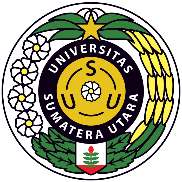 UNIVERSITAS SUMATERA UTARA (USU)FAKULTAS TEKNIKDEPARTEMEN TEKNIK ELEKTROUNIVERSITAS SUMATERA UTARA (USU)FAKULTAS TEKNIKDEPARTEMEN TEKNIK ELEKTROUNIVERSITAS SUMATERA UTARA (USU)FAKULTAS TEKNIKDEPARTEMEN TEKNIK ELEKTROUNIVERSITAS SUMATERA UTARA (USU)FAKULTAS TEKNIKDEPARTEMEN TEKNIK ELEKTROUNIVERSITAS SUMATERA UTARA (USU)FAKULTAS TEKNIKDEPARTEMEN TEKNIK ELEKTROUNIVERSITAS SUMATERA UTARA (USU)FAKULTAS TEKNIKDEPARTEMEN TEKNIK ELEKTROUNIVERSITAS SUMATERA UTARA (USU)FAKULTAS TEKNIKDEPARTEMEN TEKNIK ELEKTROUNIVERSITAS SUMATERA UTARA (USU)FAKULTAS TEKNIKDEPARTEMEN TEKNIK ELEKTROKode DokumenRENCANA PEMBELAJARAN SEMESTERRENCANA PEMBELAJARAN SEMESTERRENCANA PEMBELAJARAN SEMESTERRENCANA PEMBELAJARAN SEMESTERRENCANA PEMBELAJARAN SEMESTERRENCANA PEMBELAJARAN SEMESTERRENCANA PEMBELAJARAN SEMESTERRENCANA PEMBELAJARAN SEMESTERRENCANA PEMBELAJARAN SEMESTERRENCANA PEMBELAJARAN SEMESTERMATA KULIAH (MK)MATA KULIAH (MK)MATA KULIAH (MK)KODERumpun MKBOBOT (sks)BOBOT (sks)SEMESTERTgl PenyusunanTgl PenyusunanSistem DigitalSistem DigitalSistem DigitalTEE120627 AGUSTUS 20227 AGUSTUS 2022OTORISASI / PENGESAHANOTORISASI / PENGESAHANOTORISASI / PENGESAHANDosen Pengembang RPSDosen Pengembang RPSKoordinator RMKKoordinator RMKKa ProdiKa ProdiKa ProdiOTORISASI / PENGESAHANOTORISASI / PENGESAHANOTORISASI / PENGESAHANSoeharwinto, ST, MTSoeharwinto, ST, MTSuherman, ST., M.Comp., Ph.DSuherman, ST., M.Comp., Ph.DSuherman, ST., M.Comp., Ph.DCapaian PembelajaranCapaian PembelajaranCPL-PRODI yang dibebankan pada MK         CPL-PRODI yang dibebankan pada MK         CPL-PRODI yang dibebankan pada MK         Capaian PembelajaranCapaian PembelajaranCPL-1Mampu menerapkan pengetahuan matematika, ilmu pengetahuan alam/atau material, teknologi informasi dan kerekayasaan untuk mendapatkan pemahaman menyeluruh tentang prinsip-prinsip Teknik Elektro.Mampu menerapkan pengetahuan matematika, ilmu pengetahuan alam/atau material, teknologi informasi dan kerekayasaan untuk mendapatkan pemahaman menyeluruh tentang prinsip-prinsip Teknik Elektro.Mampu menerapkan pengetahuan matematika, ilmu pengetahuan alam/atau material, teknologi informasi dan kerekayasaan untuk mendapatkan pemahaman menyeluruh tentang prinsip-prinsip Teknik Elektro.Mampu menerapkan pengetahuan matematika, ilmu pengetahuan alam/atau material, teknologi informasi dan kerekayasaan untuk mendapatkan pemahaman menyeluruh tentang prinsip-prinsip Teknik Elektro.Mampu menerapkan pengetahuan matematika, ilmu pengetahuan alam/atau material, teknologi informasi dan kerekayasaan untuk mendapatkan pemahaman menyeluruh tentang prinsip-prinsip Teknik Elektro.Mampu menerapkan pengetahuan matematika, ilmu pengetahuan alam/atau material, teknologi informasi dan kerekayasaan untuk mendapatkan pemahaman menyeluruh tentang prinsip-prinsip Teknik Elektro.Mampu menerapkan pengetahuan matematika, ilmu pengetahuan alam/atau material, teknologi informasi dan kerekayasaan untuk mendapatkan pemahaman menyeluruh tentang prinsip-prinsip Teknik Elektro.Capaian PembelajaranCapaian PembelajaranCPL-2Mampu mendesain komponen, sistem dan/atau proses untuk memenuhi kebutuhan yang diharapkan oleh masyarakat dengan dihadapkan pada batasan realistik yang meliputi aspek hukum, ekonomi, lingkungan, sosial, politik, kesehatan dan keselamatan, keberlanjutan.Mampu mendesain komponen, sistem dan/atau proses untuk memenuhi kebutuhan yang diharapkan oleh masyarakat dengan dihadapkan pada batasan realistik yang meliputi aspek hukum, ekonomi, lingkungan, sosial, politik, kesehatan dan keselamatan, keberlanjutan.Mampu mendesain komponen, sistem dan/atau proses untuk memenuhi kebutuhan yang diharapkan oleh masyarakat dengan dihadapkan pada batasan realistik yang meliputi aspek hukum, ekonomi, lingkungan, sosial, politik, kesehatan dan keselamatan, keberlanjutan.Mampu mendesain komponen, sistem dan/atau proses untuk memenuhi kebutuhan yang diharapkan oleh masyarakat dengan dihadapkan pada batasan realistik yang meliputi aspek hukum, ekonomi, lingkungan, sosial, politik, kesehatan dan keselamatan, keberlanjutan.Mampu mendesain komponen, sistem dan/atau proses untuk memenuhi kebutuhan yang diharapkan oleh masyarakat dengan dihadapkan pada batasan realistik yang meliputi aspek hukum, ekonomi, lingkungan, sosial, politik, kesehatan dan keselamatan, keberlanjutan.Mampu mendesain komponen, sistem dan/atau proses untuk memenuhi kebutuhan yang diharapkan oleh masyarakat dengan dihadapkan pada batasan realistik yang meliputi aspek hukum, ekonomi, lingkungan, sosial, politik, kesehatan dan keselamatan, keberlanjutan.Mampu mendesain komponen, sistem dan/atau proses untuk memenuhi kebutuhan yang diharapkan oleh masyarakat dengan dihadapkan pada batasan realistik yang meliputi aspek hukum, ekonomi, lingkungan, sosial, politik, kesehatan dan keselamatan, keberlanjutan.Capaian PembelajaranCapaian PembelajaranCPL-3Mampu mendesain eksperimen laboratorium dan/atau lapangan serta menganalisis dan mengartikan data untuk memperkuat penilaian teknik khususnya dalam bidang Teknik Elektro.Mampu mendesain eksperimen laboratorium dan/atau lapangan serta menganalisis dan mengartikan data untuk memperkuat penilaian teknik khususnya dalam bidang Teknik Elektro.Mampu mendesain eksperimen laboratorium dan/atau lapangan serta menganalisis dan mengartikan data untuk memperkuat penilaian teknik khususnya dalam bidang Teknik Elektro.Mampu mendesain eksperimen laboratorium dan/atau lapangan serta menganalisis dan mengartikan data untuk memperkuat penilaian teknik khususnya dalam bidang Teknik Elektro.Mampu mendesain eksperimen laboratorium dan/atau lapangan serta menganalisis dan mengartikan data untuk memperkuat penilaian teknik khususnya dalam bidang Teknik Elektro.Mampu mendesain eksperimen laboratorium dan/atau lapangan serta menganalisis dan mengartikan data untuk memperkuat penilaian teknik khususnya dalam bidang Teknik Elektro.Mampu mendesain eksperimen laboratorium dan/atau lapangan serta menganalisis dan mengartikan data untuk memperkuat penilaian teknik khususnya dalam bidang Teknik Elektro.Capaian PembelajaranCapaian PembelajaranCPL-4Mampu menyelesaikan permasalahan teknik khususnya dalam bidang Teknik Elektro secara bertanggungjawab dan memenuhi etika profesi.Mampu menyelesaikan permasalahan teknik khususnya dalam bidang Teknik Elektro secara bertanggungjawab dan memenuhi etika profesi.Mampu menyelesaikan permasalahan teknik khususnya dalam bidang Teknik Elektro secara bertanggungjawab dan memenuhi etika profesi.Mampu menyelesaikan permasalahan teknik khususnya dalam bidang Teknik Elektro secara bertanggungjawab dan memenuhi etika profesi.Mampu menyelesaikan permasalahan teknik khususnya dalam bidang Teknik Elektro secara bertanggungjawab dan memenuhi etika profesi.Mampu menyelesaikan permasalahan teknik khususnya dalam bidang Teknik Elektro secara bertanggungjawab dan memenuhi etika profesi.Mampu menyelesaikan permasalahan teknik khususnya dalam bidang Teknik Elektro secara bertanggungjawab dan memenuhi etika profesi.Capaian PembelajaranCapaian PembelajaranCPL-5Mampu menerapkan metode, keterampilan dan perangkat teknik modern yang diperlukan untuk praktek profesi Teknik Elektro.Mampu menerapkan metode, keterampilan dan perangkat teknik modern yang diperlukan untuk praktek profesi Teknik Elektro.Mampu menerapkan metode, keterampilan dan perangkat teknik modern yang diperlukan untuk praktek profesi Teknik Elektro.Mampu menerapkan metode, keterampilan dan perangkat teknik modern yang diperlukan untuk praktek profesi Teknik Elektro.Mampu menerapkan metode, keterampilan dan perangkat teknik modern yang diperlukan untuk praktek profesi Teknik Elektro.Mampu menerapkan metode, keterampilan dan perangkat teknik modern yang diperlukan untuk praktek profesi Teknik Elektro.Mampu menerapkan metode, keterampilan dan perangkat teknik modern yang diperlukan untuk praktek profesi Teknik Elektro.Capaian PembelajaranCapaian PembelajaranCPL-6Mampu berkomunikasi secara efektif, baik lisan maupun tulisan.Mampu berkomunikasi secara efektif, baik lisan maupun tulisan.Mampu berkomunikasi secara efektif, baik lisan maupun tulisan.Mampu berkomunikasi secara efektif, baik lisan maupun tulisan.Mampu berkomunikasi secara efektif, baik lisan maupun tulisan.Mampu berkomunikasi secara efektif, baik lisan maupun tulisan.Mampu berkomunikasi secara efektif, baik lisan maupun tulisan.Capaian PembelajaranCapaian PembelajaranCPL-7Mampu mengevaluasi tugas-tugas dalam batasan yang ada secara disiplin dan menyeluruh.Mampu mengevaluasi tugas-tugas dalam batasan yang ada secara disiplin dan menyeluruh.Mampu mengevaluasi tugas-tugas dalam batasan yang ada secara disiplin dan menyeluruh.Mampu mengevaluasi tugas-tugas dalam batasan yang ada secara disiplin dan menyeluruh.Mampu mengevaluasi tugas-tugas dalam batasan yang ada secara disiplin dan menyeluruh.Mampu mengevaluasi tugas-tugas dalam batasan yang ada secara disiplin dan menyeluruh.Mampu mengevaluasi tugas-tugas dalam batasan yang ada secara disiplin dan menyeluruh.Capaian PembelajaranCapaian PembelajaranCPL-8Mampu untuk bekerja dalam tim lintas disiplin dan multikultural serta global internasional.Mampu untuk bekerja dalam tim lintas disiplin dan multikultural serta global internasional.Mampu untuk bekerja dalam tim lintas disiplin dan multikultural serta global internasional.Mampu untuk bekerja dalam tim lintas disiplin dan multikultural serta global internasional.Mampu untuk bekerja dalam tim lintas disiplin dan multikultural serta global internasional.Mampu untuk bekerja dalam tim lintas disiplin dan multikultural serta global internasional.Mampu untuk bekerja dalam tim lintas disiplin dan multikultural serta global internasional.Capaian PembelajaranCapaian PembelajaranCPL-9Mampu untuk bertanggung jawab kepada masyarakat dan mematuhi etika profesi dalam menyelesaikan permasalahan Teknik Elektro.Mampu untuk bertanggung jawab kepada masyarakat dan mematuhi etika profesi dalam menyelesaikan permasalahan Teknik Elektro.Mampu untuk bertanggung jawab kepada masyarakat dan mematuhi etika profesi dalam menyelesaikan permasalahan Teknik Elektro.Mampu untuk bertanggung jawab kepada masyarakat dan mematuhi etika profesi dalam menyelesaikan permasalahan Teknik Elektro.Mampu untuk bertanggung jawab kepada masyarakat dan mematuhi etika profesi dalam menyelesaikan permasalahan Teknik Elektro.Mampu untuk bertanggung jawab kepada masyarakat dan mematuhi etika profesi dalam menyelesaikan permasalahan Teknik Elektro.Mampu untuk bertanggung jawab kepada masyarakat dan mematuhi etika profesi dalam menyelesaikan permasalahan Teknik Elektro.Capaian PembelajaranCapaian PembelajaranCPL-10Memiliki kapasitas pembelajaran sepanjang hayat termasuk akses pengetahuan yang relevan tentang isu-isu terkini.Memiliki kapasitas pembelajaran sepanjang hayat termasuk akses pengetahuan yang relevan tentang isu-isu terkini.Memiliki kapasitas pembelajaran sepanjang hayat termasuk akses pengetahuan yang relevan tentang isu-isu terkini.Memiliki kapasitas pembelajaran sepanjang hayat termasuk akses pengetahuan yang relevan tentang isu-isu terkini.Memiliki kapasitas pembelajaran sepanjang hayat termasuk akses pengetahuan yang relevan tentang isu-isu terkini.Memiliki kapasitas pembelajaran sepanjang hayat termasuk akses pengetahuan yang relevan tentang isu-isu terkini.Memiliki kapasitas pembelajaran sepanjang hayat termasuk akses pengetahuan yang relevan tentang isu-isu terkini.Capaian PembelajaranCapaian PembelajaranCPL-11Mampu mengidentifikasi potensi daerah di Sumatera Utara dan menerapkan inovasi, metode, keterampilan, dan perangkat teknik elektro yang relevan untuk mengembangkan potensi daerah tersebut.Mampu mengidentifikasi potensi daerah di Sumatera Utara dan menerapkan inovasi, metode, keterampilan, dan perangkat teknik elektro yang relevan untuk mengembangkan potensi daerah tersebut.Mampu mengidentifikasi potensi daerah di Sumatera Utara dan menerapkan inovasi, metode, keterampilan, dan perangkat teknik elektro yang relevan untuk mengembangkan potensi daerah tersebut.Mampu mengidentifikasi potensi daerah di Sumatera Utara dan menerapkan inovasi, metode, keterampilan, dan perangkat teknik elektro yang relevan untuk mengembangkan potensi daerah tersebut.Mampu mengidentifikasi potensi daerah di Sumatera Utara dan menerapkan inovasi, metode, keterampilan, dan perangkat teknik elektro yang relevan untuk mengembangkan potensi daerah tersebut.Mampu mengidentifikasi potensi daerah di Sumatera Utara dan menerapkan inovasi, metode, keterampilan, dan perangkat teknik elektro yang relevan untuk mengembangkan potensi daerah tersebut.Mampu mengidentifikasi potensi daerah di Sumatera Utara dan menerapkan inovasi, metode, keterampilan, dan perangkat teknik elektro yang relevan untuk mengembangkan potensi daerah tersebut.Capaian PembelajaranCapaian PembelajaranCPL-12Mampu mendesain sistem dan/atau proses untuk memanfaatkan energi baru dan terbarukan sebagai sumber energi listrik alternatif dari potensi sumber daya lokal dan nasional dengan wawasan global.Mampu mendesain sistem dan/atau proses untuk memanfaatkan energi baru dan terbarukan sebagai sumber energi listrik alternatif dari potensi sumber daya lokal dan nasional dengan wawasan global.Mampu mendesain sistem dan/atau proses untuk memanfaatkan energi baru dan terbarukan sebagai sumber energi listrik alternatif dari potensi sumber daya lokal dan nasional dengan wawasan global.Mampu mendesain sistem dan/atau proses untuk memanfaatkan energi baru dan terbarukan sebagai sumber energi listrik alternatif dari potensi sumber daya lokal dan nasional dengan wawasan global.Mampu mendesain sistem dan/atau proses untuk memanfaatkan energi baru dan terbarukan sebagai sumber energi listrik alternatif dari potensi sumber daya lokal dan nasional dengan wawasan global.Mampu mendesain sistem dan/atau proses untuk memanfaatkan energi baru dan terbarukan sebagai sumber energi listrik alternatif dari potensi sumber daya lokal dan nasional dengan wawasan global.Mampu mendesain sistem dan/atau proses untuk memanfaatkan energi baru dan terbarukan sebagai sumber energi listrik alternatif dari potensi sumber daya lokal dan nasional dengan wawasan global.Capaian PembelajaranCapaian PembelajaranCapaian Pembelajaran Mata Kuliah (CPMK) Capaian Pembelajaran Mata Kuliah (CPMK) Capaian Pembelajaran Mata Kuliah (CPMK) Capaian PembelajaranCapaian PembelajaranCPMK 1Mengenal konsep dasar sistem analog dan digitalMengenal konsep dasar sistem analog dan digitalMengenal konsep dasar sistem analog dan digitalMengenal konsep dasar sistem analog dan digitalMengenal konsep dasar sistem analog dan digitalMengenal konsep dasar sistem analog dan digitalMengenal konsep dasar sistem analog dan digitalCapaian PembelajaranCapaian PembelajaranCPMK 2Memahami Sistem Bilangan Biner, Desimal, Oktal & HexadesimalMemahami Sistem Bilangan Biner, Desimal, Oktal & HexadesimalMemahami Sistem Bilangan Biner, Desimal, Oktal & HexadesimalMemahami Sistem Bilangan Biner, Desimal, Oktal & HexadesimalMemahami Sistem Bilangan Biner, Desimal, Oktal & HexadesimalMemahami Sistem Bilangan Biner, Desimal, Oktal & HexadesimalMemahami Sistem Bilangan Biner, Desimal, Oktal & HexadesimalCapaian PembelajaranCapaian PembelajaranCPMK 3Memahami Flip FlopMemahami Flip FlopMemahami Flip FlopMemahami Flip FlopMemahami Flip FlopMemahami Flip FlopMemahami Flip FlopCapaian PembelajaranCapaian PembelajaranCPMK 4Mengenal konsep dasar sekuensial asinkron dan sinkronMengenal konsep dasar sekuensial asinkron dan sinkronMengenal konsep dasar sekuensial asinkron dan sinkronMengenal konsep dasar sekuensial asinkron dan sinkronMengenal konsep dasar sekuensial asinkron dan sinkronMengenal konsep dasar sekuensial asinkron dan sinkronMengenal konsep dasar sekuensial asinkron dan sinkronPeta CPL – CPMKPeta CPL – CPMKDiskripsi Singkat MKDiskripsi Singkat MKMata kuliah sistem digital memahamkan dan menjelaskan Sistem Bilangan, Aljabar Boolean & Gerbang - gerbang Logika, Peta Karnaugh, Flip Flop, Register , Rangkaian Sekuensial Asinkron, Rangkaian Sekuensial sinkron, XILINKMata kuliah sistem digital memahamkan dan menjelaskan Sistem Bilangan, Aljabar Boolean & Gerbang - gerbang Logika, Peta Karnaugh, Flip Flop, Register , Rangkaian Sekuensial Asinkron, Rangkaian Sekuensial sinkron, XILINKMata kuliah sistem digital memahamkan dan menjelaskan Sistem Bilangan, Aljabar Boolean & Gerbang - gerbang Logika, Peta Karnaugh, Flip Flop, Register , Rangkaian Sekuensial Asinkron, Rangkaian Sekuensial sinkron, XILINKMata kuliah sistem digital memahamkan dan menjelaskan Sistem Bilangan, Aljabar Boolean & Gerbang - gerbang Logika, Peta Karnaugh, Flip Flop, Register , Rangkaian Sekuensial Asinkron, Rangkaian Sekuensial sinkron, XILINKMata kuliah sistem digital memahamkan dan menjelaskan Sistem Bilangan, Aljabar Boolean & Gerbang - gerbang Logika, Peta Karnaugh, Flip Flop, Register , Rangkaian Sekuensial Asinkron, Rangkaian Sekuensial sinkron, XILINKMata kuliah sistem digital memahamkan dan menjelaskan Sistem Bilangan, Aljabar Boolean & Gerbang - gerbang Logika, Peta Karnaugh, Flip Flop, Register , Rangkaian Sekuensial Asinkron, Rangkaian Sekuensial sinkron, XILINKMata kuliah sistem digital memahamkan dan menjelaskan Sistem Bilangan, Aljabar Boolean & Gerbang - gerbang Logika, Peta Karnaugh, Flip Flop, Register , Rangkaian Sekuensial Asinkron, Rangkaian Sekuensial sinkron, XILINKMata kuliah sistem digital memahamkan dan menjelaskan Sistem Bilangan, Aljabar Boolean & Gerbang - gerbang Logika, Peta Karnaugh, Flip Flop, Register , Rangkaian Sekuensial Asinkron, Rangkaian Sekuensial sinkron, XILINKBahan Kajian: Materi pembelajaranBahan Kajian: Materi pembelajaranPendahuluan Materi Kontrak Perkuliahan;  Pengantar Teknik Digital Konsep Dasar Aplikasi Sistem Digital; Sistem Bilangan dan Kode Digital Sistem Bilangan Kode Digital; Sistem Bilangan dan Kode Digital Sistem Bilangan Kode Digital Kuis I; Sinyal Digital dan Gerbang Logika Sinyal Digital Gerbang Logika; Aljabar Bolean dan Peta Karnaugh Aljabar Bolean Peta Karnaugh; Aljabar Bolean dan Peta Karnaugh Looping Mc.Cluskey; Rangkaian Aritmatika Rangkaan Penjumlah Rangkaan Pengurang; Rangkaian Aritmatika Rangkaan Pengali Rangkaan Pembagi; Perancangan Logika Konvensional Konverter Kode Multiplekser; Perancangan Logika Konvensional Demultiplekser Encoder Priority Encoder; Mahasiswa dapat mengerjakan latihan tentang flip-flop master jk flip-flop rs flip-flop; Mahasiswa memahami perkembangan teori flip-flopd flip-flop; Mahasiswa memahami flip-flopt flip-flopPendahuluan Materi Kontrak Perkuliahan;  Pengantar Teknik Digital Konsep Dasar Aplikasi Sistem Digital; Sistem Bilangan dan Kode Digital Sistem Bilangan Kode Digital; Sistem Bilangan dan Kode Digital Sistem Bilangan Kode Digital Kuis I; Sinyal Digital dan Gerbang Logika Sinyal Digital Gerbang Logika; Aljabar Bolean dan Peta Karnaugh Aljabar Bolean Peta Karnaugh; Aljabar Bolean dan Peta Karnaugh Looping Mc.Cluskey; Rangkaian Aritmatika Rangkaan Penjumlah Rangkaan Pengurang; Rangkaian Aritmatika Rangkaan Pengali Rangkaan Pembagi; Perancangan Logika Konvensional Konverter Kode Multiplekser; Perancangan Logika Konvensional Demultiplekser Encoder Priority Encoder; Mahasiswa dapat mengerjakan latihan tentang flip-flop master jk flip-flop rs flip-flop; Mahasiswa memahami perkembangan teori flip-flopd flip-flop; Mahasiswa memahami flip-flopt flip-flopPendahuluan Materi Kontrak Perkuliahan;  Pengantar Teknik Digital Konsep Dasar Aplikasi Sistem Digital; Sistem Bilangan dan Kode Digital Sistem Bilangan Kode Digital; Sistem Bilangan dan Kode Digital Sistem Bilangan Kode Digital Kuis I; Sinyal Digital dan Gerbang Logika Sinyal Digital Gerbang Logika; Aljabar Bolean dan Peta Karnaugh Aljabar Bolean Peta Karnaugh; Aljabar Bolean dan Peta Karnaugh Looping Mc.Cluskey; Rangkaian Aritmatika Rangkaan Penjumlah Rangkaan Pengurang; Rangkaian Aritmatika Rangkaan Pengali Rangkaan Pembagi; Perancangan Logika Konvensional Konverter Kode Multiplekser; Perancangan Logika Konvensional Demultiplekser Encoder Priority Encoder; Mahasiswa dapat mengerjakan latihan tentang flip-flop master jk flip-flop rs flip-flop; Mahasiswa memahami perkembangan teori flip-flopd flip-flop; Mahasiswa memahami flip-flopt flip-flopPendahuluan Materi Kontrak Perkuliahan;  Pengantar Teknik Digital Konsep Dasar Aplikasi Sistem Digital; Sistem Bilangan dan Kode Digital Sistem Bilangan Kode Digital; Sistem Bilangan dan Kode Digital Sistem Bilangan Kode Digital Kuis I; Sinyal Digital dan Gerbang Logika Sinyal Digital Gerbang Logika; Aljabar Bolean dan Peta Karnaugh Aljabar Bolean Peta Karnaugh; Aljabar Bolean dan Peta Karnaugh Looping Mc.Cluskey; Rangkaian Aritmatika Rangkaan Penjumlah Rangkaan Pengurang; Rangkaian Aritmatika Rangkaan Pengali Rangkaan Pembagi; Perancangan Logika Konvensional Konverter Kode Multiplekser; Perancangan Logika Konvensional Demultiplekser Encoder Priority Encoder; Mahasiswa dapat mengerjakan latihan tentang flip-flop master jk flip-flop rs flip-flop; Mahasiswa memahami perkembangan teori flip-flopd flip-flop; Mahasiswa memahami flip-flopt flip-flopPendahuluan Materi Kontrak Perkuliahan;  Pengantar Teknik Digital Konsep Dasar Aplikasi Sistem Digital; Sistem Bilangan dan Kode Digital Sistem Bilangan Kode Digital; Sistem Bilangan dan Kode Digital Sistem Bilangan Kode Digital Kuis I; Sinyal Digital dan Gerbang Logika Sinyal Digital Gerbang Logika; Aljabar Bolean dan Peta Karnaugh Aljabar Bolean Peta Karnaugh; Aljabar Bolean dan Peta Karnaugh Looping Mc.Cluskey; Rangkaian Aritmatika Rangkaan Penjumlah Rangkaan Pengurang; Rangkaian Aritmatika Rangkaan Pengali Rangkaan Pembagi; Perancangan Logika Konvensional Konverter Kode Multiplekser; Perancangan Logika Konvensional Demultiplekser Encoder Priority Encoder; Mahasiswa dapat mengerjakan latihan tentang flip-flop master jk flip-flop rs flip-flop; Mahasiswa memahami perkembangan teori flip-flopd flip-flop; Mahasiswa memahami flip-flopt flip-flopPendahuluan Materi Kontrak Perkuliahan;  Pengantar Teknik Digital Konsep Dasar Aplikasi Sistem Digital; Sistem Bilangan dan Kode Digital Sistem Bilangan Kode Digital; Sistem Bilangan dan Kode Digital Sistem Bilangan Kode Digital Kuis I; Sinyal Digital dan Gerbang Logika Sinyal Digital Gerbang Logika; Aljabar Bolean dan Peta Karnaugh Aljabar Bolean Peta Karnaugh; Aljabar Bolean dan Peta Karnaugh Looping Mc.Cluskey; Rangkaian Aritmatika Rangkaan Penjumlah Rangkaan Pengurang; Rangkaian Aritmatika Rangkaan Pengali Rangkaan Pembagi; Perancangan Logika Konvensional Konverter Kode Multiplekser; Perancangan Logika Konvensional Demultiplekser Encoder Priority Encoder; Mahasiswa dapat mengerjakan latihan tentang flip-flop master jk flip-flop rs flip-flop; Mahasiswa memahami perkembangan teori flip-flopd flip-flop; Mahasiswa memahami flip-flopt flip-flopPendahuluan Materi Kontrak Perkuliahan;  Pengantar Teknik Digital Konsep Dasar Aplikasi Sistem Digital; Sistem Bilangan dan Kode Digital Sistem Bilangan Kode Digital; Sistem Bilangan dan Kode Digital Sistem Bilangan Kode Digital Kuis I; Sinyal Digital dan Gerbang Logika Sinyal Digital Gerbang Logika; Aljabar Bolean dan Peta Karnaugh Aljabar Bolean Peta Karnaugh; Aljabar Bolean dan Peta Karnaugh Looping Mc.Cluskey; Rangkaian Aritmatika Rangkaan Penjumlah Rangkaan Pengurang; Rangkaian Aritmatika Rangkaan Pengali Rangkaan Pembagi; Perancangan Logika Konvensional Konverter Kode Multiplekser; Perancangan Logika Konvensional Demultiplekser Encoder Priority Encoder; Mahasiswa dapat mengerjakan latihan tentang flip-flop master jk flip-flop rs flip-flop; Mahasiswa memahami perkembangan teori flip-flopd flip-flop; Mahasiswa memahami flip-flopt flip-flopPendahuluan Materi Kontrak Perkuliahan;  Pengantar Teknik Digital Konsep Dasar Aplikasi Sistem Digital; Sistem Bilangan dan Kode Digital Sistem Bilangan Kode Digital; Sistem Bilangan dan Kode Digital Sistem Bilangan Kode Digital Kuis I; Sinyal Digital dan Gerbang Logika Sinyal Digital Gerbang Logika; Aljabar Bolean dan Peta Karnaugh Aljabar Bolean Peta Karnaugh; Aljabar Bolean dan Peta Karnaugh Looping Mc.Cluskey; Rangkaian Aritmatika Rangkaan Penjumlah Rangkaan Pengurang; Rangkaian Aritmatika Rangkaan Pengali Rangkaan Pembagi; Perancangan Logika Konvensional Konverter Kode Multiplekser; Perancangan Logika Konvensional Demultiplekser Encoder Priority Encoder; Mahasiswa dapat mengerjakan latihan tentang flip-flop master jk flip-flop rs flip-flop; Mahasiswa memahami perkembangan teori flip-flopd flip-flop; Mahasiswa memahami flip-flopt flip-flopPustakaPustakaUtama:PustakaPustaka1.1.1.1.1.1.1.1.PustakaPustakaPendukung:PustakaPustaka1.1.1.1.1.1.1.1.Dosen PengampuDosen PengampuMatakuliah syaratMatakuliah syaratMg Ke-Kemampuan akhir tiap tahapan belajar (Sub-CPMK)PenilaianPenilaianBantuk Pembelajaran;Metode Pembelajaran;Penugasan Mahasiswa;[ Estimasi Waktu]Bantuk Pembelajaran;Metode Pembelajaran;Penugasan Mahasiswa;[ Estimasi Waktu]Materi Pembelajaran[Pustaka]Bobot Penilaian (%)Mg Ke-Kemampuan akhir tiap tahapan belajar (Sub-CPMK)IndikatorKriteria & TeknikBantuk Pembelajaran;Metode Pembelajaran;Penugasan Mahasiswa;[ Estimasi Waktu]Bantuk Pembelajaran;Metode Pembelajaran;Penugasan Mahasiswa;[ Estimasi Waktu]Materi Pembelajaran[Pustaka]Bobot Penilaian (%)(1)(2)(3)(4)Tatap Muka (5)Daring (6)(7)(8)1Mahasiswa menguasai teori pendahuluan materi kontrak perkuliahan    The accuracy in providing the information required     The student’s fluency in reading the memo (spelling, intonation, and speed)    The correctness of the student’s answers Kriteria:Marking SchemeBentuk:Worksheet (Non-Tes)Reading the memo provided.Responding to the opening questions given.Completing the table (problem-solution) according to the information in the memo.Finding the word or phrase with similar meaning (synonym) according to the information in the memo.Classifying the words or phrases with the correct headings.BM [(1x(2x60”)]Kegiatan:Reviewing the previous lessons.Reading the added learning materials.Recording the presence.Responding to opening questions in the ‘Discussion Forum’ section. Submitting the assigned tasks.PT [(1x(2x60”)]Task 3:Restating the information obtained in the form of an a-150-words paragraph. Moda (Learning Management System):elearning@usu.ac.idTM [(1x(2x50”)]Kegiatan:Making notes of the learning materials explained.Responding to the questions or instructions given.Completing all the provided exercises individually.Discussing the exercises completed.Media:Power Point Presentation (PPT)Zoom Meeting Audio RecordingEnglish HandoutMetode Pembelajaran:Online LectureDiscussionSelf-Paced LearningPokok Bahasan:Pendahuluan Materi Kontrak PerkuliahanReferensi:Mohon diisikan5%2Mahasiswa memahami pengantar teknik digital konsep dasar aplikasi sistem digital    The accuracy in providing the information required     The student’s fluency in reading the memo (spelling, intonation, and speed)    The correctness of the student’s answers Kriteria:Marking SchemeBentuk:Worksheet (Non-Tes)Reading the memo provided.Responding to the opening questions given.Completing the table (problem-solution) according to the information in the memo.Finding the word or phrase with similar meaning (synonym) according to the information in the memo.Classifying the words or phrases with the correct headings.BM [(1x(2x60”)]Kegiatan:Reviewing the previous lessons.Reading the added learning materials.Recording the presence.Responding to opening questions in the ‘Discussion Forum’ section. Submitting the assigned tasks.PT [(1x(2x60”)]Task 3:Restating the information obtained in the form of an a-150-words paragraph. Moda (Learning Management System):elearning@usu.ac.idTM [(1x(2x50”)]Kegiatan:Making notes of the learning materials explained.Responding to the questions or instructions given.Completing all the provided exercises individually.Discussing the exercises completed.Media:Power Point Presentation (PPT)Zoom Meeting Audio RecordingEnglish HandoutMetode Pembelajaran:Online LectureDiscussionSelf-Paced LearningPokok Bahasan:Pengantar Teknik Digital Konsep Dasar Aplikasi Sistem DigitalReferensi:5%3Mahasiswa menguasai sistem bilangan dan kode digital sistem bilangan kode digital    The accuracy in providing the information required     The student’s fluency in reading the memo (spelling, intonation, and speed)    The correctness of the student’s answers Kriteria:Marking SchemeBentuk:Worksheet (Non-Tes)Reading the memo provided.Responding to the opening questions given.Completing the table (problem-solution) according to the information in the memo.Finding the word or phrase with similar meaning (synonym) according to the information in the memo.Classifying the words or phrases with the correct headings.BM [(1x(2x60”)]Kegiatan:Reviewing the previous lessons.Reading the added learning materials.Recording the presence.Responding to opening questions in the ‘Discussion Forum’ section. Submitting the assigned tasks.PT [(1x(2x60”)]Task 3:Restating the information obtained in the form of an a-150-words paragraph. Moda (Learning Management System):elearning@usu.ac.idTM [(1x(2x50”)]Kegiatan:Making notes of the learning materials explained.Responding to the questions or instructions given.Completing all the provided exercises individually.Discussing the exercises completed.Media:Power Point Presentation (PPT)Zoom Meeting Audio RecordingEnglish HandoutMetode Pembelajaran:Online LectureDiscussionSelf-Paced LearningPokok Bahasan:Sistem Bilangan dan Kode Digital Sistem Bilangan Kode DigitalReferensi:5%4Mahasiswa mampu menerapkan teori sistem bilangan dan kode digital sistem bilangan kode digital kuis i    The accuracy in providing the information required     The student’s fluency in reading the memo (spelling, intonation, and speed)    The correctness of the student’s answers Kriteria:Marking SchemeBentuk:Worksheet (Non-Tes)Reading the memo provided.Responding to the opening questions given.Completing the table (problem-solution) according to the information in the memo.Finding the word or phrase with similar meaning (synonym) according to the information in the memo.Classifying the words or phrases with the correct headings.BM [(1x(2x60”)]Kegiatan:Reviewing the previous lessons.Reading the added learning materials.Recording the presence.Responding to opening questions in the ‘Discussion Forum’ section. Submitting the assigned tasks.PT [(1x(2x60”)]Task 3:Restating the information obtained in the form of an a-150-words paragraph. Moda (Learning Management System):elearning@usu.ac.idTM [(1x(2x50”)]Kegiatan:Making notes of the learning materials explained.Responding to the questions or instructions given.Completing all the provided exercises individually.Discussing the exercises completed.Media:Power Point Presentation (PPT)Zoom Meeting Audio RecordingEnglish HandoutMetode Pembelajaran:Online LectureDiscussionSelf-Paced LearningPokok Bahasan:Sistem Bilangan dan Kode Digital Sistem Bilangan Kode Digital Kuis IReferensi:5%5Mahasiswa dapat mengerjakan latihan tentang sinyal digital dan gerbang logika sinyal digital gerbang logika    The accuracy in providing the information required     The student’s fluency in reading the memo (spelling, intonation, and speed)    The correctness of the student’s answers Kriteria:Marking SchemeBentuk:Worksheet (Non-Tes)Reading the memo provided.Responding to the opening questions given.Completing the table (problem-solution) according to the information in the memo.Finding the word or phrase with similar meaning (synonym) according to the information in the memo.Classifying the words or phrases with the correct headings.BM [(1x(2x60”)]Kegiatan:Reviewing the previous lessons.Reading the added learning materials.Recording the presence.Responding to opening questions in the ‘Discussion Forum’ section. Submitting the assigned tasks.PT [(1x(2x60”)]Task 3:Restating the information obtained in the form of an a-150-words paragraph. Moda (Learning Management System):elearning@usu.ac.idTM [(1x(2x50”)]Kegiatan:Making notes of the learning materials explained.Responding to the questions or instructions given.Completing all the provided exercises individually.Discussing the exercises completed.Media:Power Point Presentation (PPT)Zoom Meeting Audio RecordingEnglish HandoutMetode Pembelajaran:Online LectureDiscussionSelf-Paced LearningPokok Bahasan:Sinyal Digital dan Gerbang Logika Sinyal Digital Gerbang LogikaReferensi:5%6Mahasiswa memahami perkembangan teori aljabar bolean dan peta karnaugh aljabar bolean peta karnaugh    The accuracy in providing the information required     The student’s fluency in reading the memo (spelling, intonation, and speed)    The correctness of the student’s answers Kriteria:Marking SchemeBentuk:Worksheet (Non-Tes)Reading the memo provided.Responding to the opening questions given.Completing the table (problem-solution) according to the information in the memo.Finding the word or phrase with similar meaning (synonym) according to the information in the memo.Classifying the words or phrases with the correct headings.BM [(1x(2x60”)]Kegiatan:Reviewing the previous lessons.Reading the added learning materials.Recording the presence.Responding to opening questions in the ‘Discussion Forum’ section. Submitting the assigned tasks.PT [(1x(2x60”)]Task 3:Restating the information obtained in the form of an a-150-words paragraph. Moda (Learning Management System):elearning@usu.ac.idTM [(1x(2x50”)]Kegiatan:Making notes of the learning materials explained.Responding to the questions or instructions given.Completing all the provided exercises individually.Discussing the exercises completed.Media:Power Point Presentation (PPT)Zoom Meeting Audio RecordingEnglish HandoutMetode Pembelajaran:Online LectureDiscussionSelf-Paced LearningPokok Bahasan:Mahasiswa memahami perkembangan teori aljabar bolean dan peta karnaugh aljabar bolean peta karnaughReferensi:5%7Mahasiswa dapat mempresentasikan pengetahuan aljabar bolean dan peta karnaugh looping mc.cluskey    The accuracy in providing the information required     The student’s fluency in reading the memo (spelling, intonation, and speed)    The correctness of the student’s answers Kriteria:Marking SchemeBentuk:Worksheet (Non-Tes)Reading the memo provided.Responding to the opening questions given.Completing the table (problem-solution) according to the information in the memo.Finding the word or phrase with similar meaning (synonym) according to the information in the memo.Classifying the words or phrases with the correct headings.BM [(1x(2x60”)]Kegiatan:Reviewing the previous lessons.Reading the added learning materials.Recording the presence.Responding to opening questions in the ‘Discussion Forum’ section. Submitting the assigned tasks.PT [(1x(2x60”)]Task 3:Restating the information obtained in the form of an a-150-words paragraph. Moda (Learning Management System):elearning@usu.ac.idTM [(1x(2x50”)]Kegiatan:Making notes of the learning materials explained.Responding to the questions or instructions given.Completing all the provided exercises individually.Discussing the exercises completed.Media:Power Point Presentation (PPT)Zoom Meeting Audio RecordingEnglish HandoutMetode Pembelajaran:Online LectureDiscussionSelf-Paced LearningPokok Bahasan:Aljabar Bolean dan Peta Karnaugh Looping Mc.CluskeyReferensi:5%8UJIAN TENGAH SEMESTER9Mahasiswa menguasai teori rangkaian aritmatika rangkaan penjumlah rangkaan pengurang    The accuracy in providing the information required     The student’s fluency in reading the memo (spelling, intonation, and speed)    The correctness of the student’s answers Kriteria:Marking SchemeBentuk:Worksheet (Non-Tes)Reading the memo provided.Responding to the opening questions given.Completing the table (problem-solution) according to the information in the memo.Finding the word or phrase with similar meaning (synonym) according to the information in the memo.Classifying the words or phrases with the correct headings.BM [(1x(2x60”)]Kegiatan:Reviewing the previous lessons.Reading the added learning materials.Recording the presence.Responding to opening questions in the ‘Discussion Forum’ section. Submitting the assigned tasks.PT [(1x(2x60”)]Task 3:Restating the information obtained in the form of an a-150-words paragraph. Moda (Learning Management System):elearning@usu.ac.idTM [(1x(2x50”)]Kegiatan:Making notes of the learning materials explained.Responding to the questions or instructions given.Completing all the provided exercises individually.Discussing the exercises completed.Media:Power Point Presentation (PPT)Zoom Meeting Audio RecordingEnglish HandoutMetode Pembelajaran:Online LectureDiscussionSelf-Paced LearningPokok Bahasan:Rangkaian Aritmatika Rangkaan Penjumlah Rangkaan PengurangReferensi:5%10Mahasiswa memahami rangkaian aritmatika rangkaan pengali rangkaan pembagi    The accuracy in providing the information required     The student’s fluency in reading the memo (spelling, intonation, and speed)    The correctness of the student’s answers Kriteria:Marking SchemeBentuk:Worksheet (Non-Tes)Reading the memo provided.Responding to the opening questions given.Completing the table (problem-solution) according to the information in the memo.Finding the word or phrase with similar meaning (synonym) according to the information in the memo.Classifying the words or phrases with the correct headings.BM [(1x(2x60”)]Kegiatan:Reviewing the previous lessons.Reading the added learning materials.Recording the presence.Responding to opening questions in the ‘Discussion Forum’ section. Submitting the assigned tasks.PT [(1x(2x60”)]Task 3:Restating the information obtained in the form of an a-150-words paragraph. Moda (Learning Management System):elearning@usu.ac.idTM [(1x(2x50”)]Kegiatan:Making notes of the learning materials explained.Responding to the questions or instructions given.Completing all the provided exercises individually.Discussing the exercises completed.Media:Power Point Presentation (PPT)Zoom Meeting Audio RecordingEnglish HandoutMetode Pembelajaran:Online LectureDiscussionSelf-Paced LearningPokok Bahasan:Rangkaian Aritmatika Rangkaan Pengali Rangkaan PembagiReferensi:5%11Mahasiswa menguasai perancangan logika konvensional konverter kode multiplekser    The accuracy in providing the information required     The student’s fluency in reading the memo (spelling, intonation, and speed)    The correctness of the student’s answers Kriteria:Marking SchemeBentuk:Worksheet (Non-Tes)Reading the memo provided.Responding to the opening questions given.Completing the table (problem-solution) according to the information in the memo.Finding the word or phrase with similar meaning (synonym) according to the information in the memo.Classifying the words or phrases with the correct headings.BM [(1x(2x60”)]Kegiatan:Reviewing the previous lessons.Reading the added learning materials.Recording the presence.Responding to opening questions in the ‘Discussion Forum’ section. Submitting the assigned tasks.PT [(1x(2x60”)]Task 3:Restating the information obtained in the form of an a-150-words paragraph. Moda (Learning Management System):elearning@usu.ac.idTM [(1x(2x50”)]Kegiatan:Making notes of the learning materials explained.Responding to the questions or instructions given.Completing all the provided exercises individually.Discussing the exercises completed.Media:Power Point Presentation (PPT)Zoom Meeting Audio RecordingEnglish HandoutMetode Pembelajaran:Online LectureDiscussionSelf-Paced LearningPokok Bahasan:Perancangan Logika Konvensional Konverter Kode MultiplekserReferensi:5%12Mahasiswa mampu menerapkan teori perancangan logika konvensional demultiplekser encoder priority encoder    The accuracy in providing the information required     The student’s fluency in reading the memo (spelling, intonation, and speed)    The correctness of the student’s answers Kriteria:Marking SchemeBentuk:Worksheet (Non-Tes)Reading the memo provided.Responding to the opening questions given.Completing the table (problem-solution) according to the information in the memo.Finding the word or phrase with similar meaning (synonym) according to the information in the memo.Classifying the words or phrases with the correct headings.BM [(1x(2x60”)]Kegiatan:Reviewing the previous lessons.Reading the added learning materials.Recording the presence.Responding to opening questions in the ‘Discussion Forum’ section. Submitting the assigned tasks.PT [(1x(2x60”)]Task 3:Restating the information obtained in the form of an a-150-words paragraph. Moda (Learning Management System):elearning@usu.ac.idTM [(1x(2x50”)]Kegiatan:Making notes of the learning materials explained.Responding to the questions or instructions given.Completing all the provided exercises individually.Discussing the exercises completed.Media:Power Point Presentation (PPT)Zoom Meeting Audio RecordingEnglish HandoutMetode Pembelajaran:Online LectureDiscussionSelf-Paced LearningPokok Bahasan:Perancangan Logika Konvensional Demultiplekser Encoder Priority EncoderReferensi:5%13Mahasiswa dapat mengerjakan latihan tentang flip-flop master jk flip-flop rs flip-flop    The accuracy in providing the information required     The student’s fluency in reading the memo (spelling, intonation, and speed)    The correctness of the student’s answers Kriteria:Marking SchemeBentuk:Worksheet (Non-Tes)Reading the memo provided.Responding to the opening questions given.Completing the table (problem-solution) according to the information in the memo.Finding the word or phrase with similar meaning (synonym) according to the information in the memo.Classifying the words or phrases with the correct headings.BM [(1x(2x60”)]Kegiatan:Reviewing the previous lessons.Reading the added learning materials.Recording the presence.Responding to opening questions in the ‘Discussion Forum’ section. Submitting the assigned tasks.PT [(1x(2x60”)]Task 3:Restating the information obtained in the form of an a-150-words paragraph. Moda (Learning Management System):elearning@usu.ac.idTM [(1x(2x50”)]Kegiatan:Making notes of the learning materials explained.Responding to the questions or instructions given.Completing all the provided exercises individually.Discussing the exercises completed.Media:Power Point Presentation (PPT)Zoom Meeting Audio RecordingEnglish HandoutMetode Pembelajaran:Online LectureDiscussionSelf-Paced LearningPokok Bahasan:Flip-Flop Master Jk Flip-Flop Rs Flip-FlopReferensi:5%14Mahasiswa memahami perkembangan teori flip-flopd flip-flop    The accuracy in providing the information required     The student’s fluency in reading the memo (spelling, intonation, and speed)    The correctness of the student’s answers Kriteria:Marking SchemeBentuk:Worksheet (Non-Tes)Reading the memo provided.Responding to the opening questions given.Completing the table (problem-solution) according to the information in the memo.Finding the word or phrase with similar meaning (synonym) according to the information in the memo.Classifying the words or phrases with the correct headings.BM [(1x(2x60”)]Kegiatan:Reviewing the previous lessons.Reading the added learning materials.Recording the presence.Responding to opening questions in the ‘Discussion Forum’ section. Submitting the assigned tasks.PT [(1x(2x60”)]Task 3:Restating the information obtained in the form of an a-150-words paragraph. Moda (Learning Management System):elearning@usu.ac.idTM [(1x(2x50”)]Kegiatan:Making notes of the learning materials explained.Responding to the questions or instructions given.Completing all the provided exercises individually.Discussing the exercises completed.Media:Power Point Presentation (PPT)Zoom Meeting Audio RecordingEnglish HandoutMetode Pembelajaran:Online LectureDiscussionSelf-Paced LearningPokok Bahasan:Flip-Flopd Flip-FlopReferensi:5%15Mahasiswa memahami flip-flopt flip-flop    The accuracy in providing the information required     The student’s fluency in reading the memo (spelling, intonation, and speed)    The correctness of the student’s answers Kriteria:Marking SchemeBentuk:Worksheet (Non-Tes)Reading the memo provided.Responding to the opening questions given.Completing the table (problem-solution) according to the information in the memo.Finding the word or phrase with similar meaning (synonym) according to the information in the memo.Classifying the words or phrases with the correct headings.BM [(1x(2x60”)]Kegiatan:Reviewing the previous lessons.Reading the added learning materials.Recording the presence.Responding to opening questions in the ‘Discussion Forum’ section. Submitting the assigned tasks.PT [(1x(2x60”)]Task 3:Restating the information obtained in the form of an a-150-words paragraph. Moda (Learning Management System):elearning@usu.ac.idTM [(1x(2x50”)]Kegiatan:Making notes of the learning materials explained.Responding to the questions or instructions given.Completing all the provided exercises individually.Discussing the exercises completed.Media:Power Point Presentation (PPT)Zoom Meeting Audio RecordingEnglish HandoutMetode Pembelajaran:Online LectureDiscussionSelf-Paced LearningPokok Bahasan:Flip-Flopt Flip-FlopReferensi:5%16UJIAN AKHIR SEMESTERTotal Total Total Total Total Total 100